Part – I Organization Profile Rural People’s Sangam (RPS)About the Facilitating NGOPart-II Project ProposalPROPOSAL TO COMBAT COVID - 19IN TIRUVANNAMALAI DISTRICT OF TAMIL NADU, SOUTH INDIA.PREAMBLE:Corona Virus and its origin: The Corona virus is a new virus that started in China and now threatens to become a global epidemic. While the immediate risk of contamination is growing rapidly to the entire Globe.  The virus was first made known in December 2019 and has racked up a death toll of 25 people now more than 35,000 people around the globe. However, the number of people infected is constantly rising with each passing day which crossed more than 7,50,000 people around the Globe.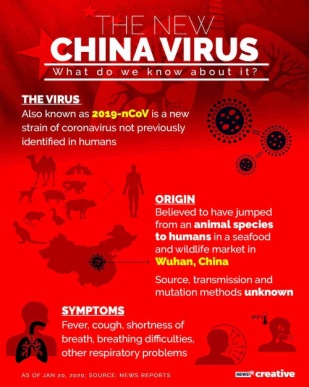 The corona virus is a family of viruses that can cause a lot of mild to life-threatening diseases. It is the cousin of the more popular Severe Acute Respiratory Syndrome (SARS) virus and the Middle East Respiratory Syndrome (MERS) virus. The symptoms include cough, fever, shortness of breath, and difficulty in breathing. In severe cases, the condition can progress to pneumonia, kidney failure and even death. For now, there is no vaccine for the new virus.HOW IT SPREADS:Corona virus disease spreads primarily through contact with an infected person when they cough or sneeze. It also spreads when a person touches a surface or objects that has the virus on it, and then touches their eyes, nose, or mouth.You can protect yourself by washing your hands frequently, avoiding touching your face, and avoiding close contact (1 meter or 3 feet) with people who are unwell.India’s response to the virus:With uncertainty surrounding the virus and caution being the go-to, India’s Union Health secretary has asked the states and union territories to “review their preparedness, identify gaps and strengthen core capacities in the area of surveillance, laboratory support and in particular, hospital preparedness in terms of isolation and ventilator management of patients with severe respiratory illness.”The Airport Health Organisations in Delhi, Mumbai and Kolkata have put up signs at prominent locations informing the public about self-reporting of illness. Hospitals attached to these airports have been reviewed for provision of isolation and critical care facilities, the statement said. An airport staff holds health advisory cards for passengers at Changi International airport in Singapore as authorities increased measure against corona virus. Image credit: ROSLAN RAHMAN/AFP via Getty Images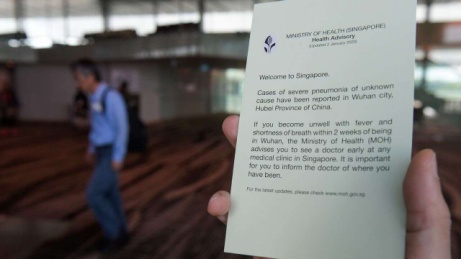 According to PTI, the National Institute of Virology in Pune, ready to test samples of the virus and 10 other laboratories under the Indian Council of Medical Research's Viral Research and Diagnostics Laboratories network are also equipped for the testing which is not enough now.The Health Ministry has asked for the details of those people who have applied for Indian visas since 31 December.  "The Ministry of Health has also written to Ministry of External Affairs to provide details of travelers from Wuhan city who have sought visa to travel to India, since 31 December and to counsel the applicants while issuing visa. They have also been requested to provide daily details. As for E-visa issue, the Ministry of Home Affairs is being approached," the statement stated.  India has issued a travel warning to its citizens who are visiting China after a second person died from the virus.  The statement said, "An infection with a novel corona virus has been reported from China. As on 11 January 2020, 41 confirmed cases have been reported so far.”The Indian embassy in Beijing has also decided to call off the Republic Day celebrations in keeping with China's decision to cancel all public gathering and celebrations of their Lunar New Year, due to the fear of the corona virus.VIRUS STATUS IN RURAL INDIA:India says it was among the first countries in the world to prepare for an outbreak of the respiratory disease, which has already killed more than 3,000 people and spread to 60 countries. Health Minister Harsh Vardhan says India began screening people at airports from 17 January onwards, six days after Chinese state media reported the first known death from an illness caused by the virus and a good two weeks before the World Health Organization (WHO) declared it a global health emergency.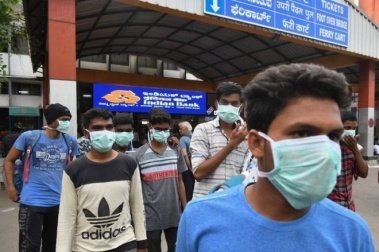 As of 6 March, India has reported 31 cases, the majority of them in the past few days. They include 16 Italian tourists. There's growing anxiety. Schools have begun sending out advisories, a few offices have shut temporarily after employees tested positive for Covid-19.The minister claims health workers are being trained for a potential outbreak, and isolation wards are being set up in state-run hospitals. By the end of the week, 34 labs across India will be testing for the virus, up from 15 so far. India has also stopped exports of N95 masks to make sure there are enough supplies at home.  "India is thoroughly prepared to handle any situation that could emerge. We are alert, meticulous and conscious," says Mr. Vardhan.  ‘All this sounds impressive, but may still be not enough to prevent an outbreak’.For one, the real extent of the spread of the infection may not be clear, despite the screening at air and sea ports. The incubation period - between infection and showing any symptoms - lasts up to 14 days. Some researchers say it may even be up to 24 days.  That means many people who test negative at air and seaports may be carrying the infection into India's teeming cities and villages. "Airport entry screening is good and should be continued, but that's not going to be sufficient now. We have to put in place other surveillance mechanisms through systems India already has," Soumya Swaminathan, chief scientist at the WHO, says.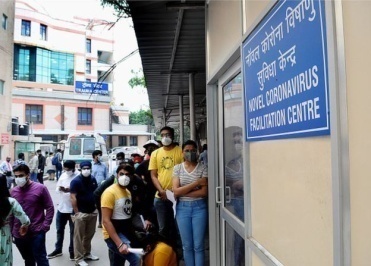 Five things you need to know:Create Awareness among all and strictly follow the Governments instruction to combat the Corona Virus.  The fake health advice you should ignore.Stay at Home, take good food, good rest & be with family in good & safe environment until further instructions from the Governments.You can protect yourself by washing your hands frequently, avoiding touching your face, and avoiding close contact (1 meter or 3 feet) with people who are unwell, and as well as people from outside to your home.ISOLATE & Avail approved Medical service for Corona Affected person and follow the strict Medical instructions for recovery, protection and curtail the spread of Covid – 19. Immediate steps for Livelihood of the deprived, neglected, elders, daily laborers and other vulnerable groups in the society. Extending helping hand to these groups in the selected living areas.This is the high time to extend all possible support by the Social Organisations together with the Government mechanism to create Awareness to general public, Protect the unaffected population by the Corona Virus – 19, immediate Rehabilitation to the deprived & neglected groups in the community, and support the initiatives taken by the respective Governments mechanisms to combat the Corona Virus in India.IMMEDIATE STEPS TO COMBAT THE VIROUS IN RURAL INDIA:Public Awareness in combating COVID-19:Covid 19 is major issue of the world; we are also facing in every part of India.  At this point of time, we the organisation and the general public join as one family and as entire country to obey and support decisions taken by our Governments. The exodus of migrant workers, lack of public awareness, hospital preparedness and infrastructure are some of the serious gaps identified by IAS officers working across the country in a survey conducted by the Centre to combat COVID-19.Even though India is taking firm steps in preventing the disease, the poor awareness among public may loss many lives. We know that protecting the life of the people is the role of our Government; the Organisation committed to support the efforts of the Government at this crucial time by creating awareness and providing following measures to the poor and disadvantaged people like elders, children, daily labours, small marginalized framers are more important. Indian Central and State Governments are providing unique and very effective Awareness programmes in respective local languages through Media networks and Mobile phones.  In Tamil Nadu, every poor family is provided with a Colour TV by the Tamil Nadu Government.  Similarly, everyone is registered with National ID Card called “Aadhar Card”, which is linked and registered with a mobile phone number.  The Marginalized are not able to utilize this unique opportunity provided by the Governments because the TV Networks needed to be recharged with the minimum charges to see the updated Government information and instructions. Similarly, the Government instructions and the services available for every individual and as well as facilitating tracking of Covid – 19 mobile phones to be recharged and kept active all the time.  Hence, a minimum recharge amount is needed for the vulnerable group in every selected community.  The Organisation proposes to support selected isolated venerable 60 families in a villages such selected 20 village of Tiruvannamalai Block and Thurinjapuram Block in Tiruvannamalai District of Tamil Nadu to facilitate for the recharge of TV network and for the Registered Aadhar National ID mobile phone which is linked with the Family Smart Card for the family for 2 months.  By doing this, most of the selected families will benefit immensely with the updated Awareness information and Instructions from the local Government Media Networks and protect themselves during the ‘Lock Down Period and after till it gets normalcy’.      
Protection Methods for families to stop the spread of Covid–19:‘Protection is better than Cure’.  We the Global community is in the verge of protecting the whole Humanity before the Covid – 19 attack every individual. Governments are updating the status of Covid – 19 in every region by Media Network and Mobile phones. Exhibit shows the information circulated by the mobile phones to every citizen. It also shows that how to protect oneself from the spread of Corona Virus through pictures so that the illiterates can easily understand and practice to combat Covid – 19. In Isolation the family members can easily understand and practice it to stop the spread of the Virus and be all safe.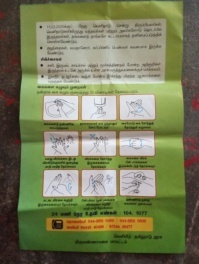 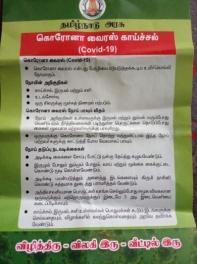 Awareness on Corona Virus and its vigorousness.Understanding the symptoms of the Covid – 19 affected people.The spread of the virus and the incubation period in affected person.Method of protection and best practices to stop the spread of Virus.Home Isolation for protection and after confirmation of virus Medical care from the nearby Hospital services. Intimation to officials.The Organisation is committed to protect the vulnerable & marginalized by following the protection methods.  For which the basic materials like Hand wash materials for 2 months, Masks for all the family members, Basic Anti Virus cleaning materials to clean often using locations at home. etc.  These protective materials will be given to the selected families in 20 villages of Tiruvannamalai District in Tamil Nadu, India.'Feed the Hunger' initiative to feed the needy:The Organisation has partnered with local Organisation Self Help Groups and local administration to provide daily meals to thousands of underprivileged, daily wagers and stranded migrant labourers who have limited access to nutritious food during this lockdown period. ‘Feed the Hunger' initiative will be launched to feed the needy.The Organisation has planned to provide basic provision worth of Indian Rs. 1,500/- per month for one family for two months to 50 identified neglected families in one village such 20 villages during ‘Lockdown Period’ and following till the situation gets normal to go out and earn for their livelihood.  Totally 1,000 families directly will be fed for 2 months from the project area of Corona affected region in Tiruvannamalai District through Organisations’ established Self Help Groups in these selected villages. Thus “Feed the Hunger” initiative will be realized.Rehabilitation for the deprived, neglected and underprivileged:The challenges created by the health crisis are disproportionally impacting communities and we are creating thoughtful responses to urgent needs—especially for women, the poor, and other vulnerable communities for whom Covid-19 poses exceptional risks. Here are some areas where we are working to meet immediate needs as Rehabilitation: Quarantines, emergency settings, overcrowding, and other circumstances amplified by Covid-19 pose serious risk of increased incidents of violence and all social evils. The Organisation is strengthening women’s networks to respond to providing data on prevention strategies as well as services for survivors. In close cooperation with Asia Foundation’s expanding access to free digital library for children, which delivers e-books to children any time, any place, in numerous languages, dramatically improving access to educational materials. The need for resources to help children understand the world around them and maintain normalcy is greater than ever. This week we added #COVIBOOK to our library, a new volume that explains the virus to children, youth and elders in the family in local language (Tamil). Youth will be motivated and will be trained to contribute the maximum to combat the Covid – 19 specially in creating Awareness in village, taking protection measures and best practices of protecting families and the village, assist in protection measures, Feed the Hunger, Social distancing, Lockdown observance, etc.Self Help groups to strengthen the Rehabilitation, Feed the Hunger, Protection measures in families & villages, Isolation in families, engaging Livelihood initiatives such as Vegetable gardening, mask preparation, preparing food for the family and for the deprived, cleaning  hands and usable locations and materials The Organisation has proposed to conduct the Rehabilitation in selected 20 villages in Tiruvannamalai and Thurinjapuram Blocks in Tiruvannamalai District of Tamil Nadu.  The records will be maintained on the impact created in these selected villages.Livelihood for the Marginalized families in the community:In many places people live in densely populated areas where access to running water, proper Housing, Basic Human needs and primary health care is limited. Organisation supports the efforts of longtime partner Action for Economic Reforms and its health-focused networks to track case infection demographics, monitor the effectiveness of local government and community mitigation policies, and facilitate platforms for government, civil society, and the private sector to coordinate information sharing and advocacy to address the spread of Covid-19.Small businesses often rely on in-person cash purchases. We are working to provide digital literacy coaching and support for small and medium enterprises to help them adapt to the digital commerce required during social distancing and to sustain a sound economy.Few model Income generation schemes for the families will be initiated such as Vegetable Gardening, Milk Cow project, preparing mask for the village and outside supply, etc.  these Livelihood scheme will be initiated in selected 20 villages and the track record of the family will be maintained by the Organisation through Self Help Groups in villages.PROPOSED IMMEDIATE ACTION:There are significant implications for public health and safety, economic security, governance, and political stability across the country.  The Organisation has taken the following steps as immediate action to combat Covid -19 in Villages of Tiruvannamalai District, Tamil Nadu, South India.BUDGET OUT LINE:IMPACT OF THE INITIATIVES:The Organisation is expecting by initiating the above proposed programme activities to create Awareness about Corona Virus and its seriousness on lives of human beings across the Globe.  Also the Organisation strongly believes that the spread of Corona Virus from one to another will be stopped by following the protective measures.  Thirdly, the affected people can be assisted to get proper medical services, recover from the disease and back home with new hope in life. Fourthly, feed the hunger during the ‘Lock down Period’. Fifthly, Rehabilitation will be extended by the organisation will be of immensely useful regaining the hope in life. Sixthly, Livelihood initiatives will facilitate the neglected families to find income source during the ‘Lockdown Period’ to lead their normal life without getting affected by the Covid – 19. Finally the organisation can be of assistance to the deprived families in the region besides shouldering  a little bit of responsibilities from the Governments initiatives in combating Covid – 19 in Tiruvannamalai District, Tamil Nadu, South India.TARGET FAMILIES NEEDS URGENT SUPPORT.THE ORGANISATION:Rural People`s Sangam (RPS) is a registered non-governmental voluntary organization working for the past 29 years in 100 villages covering 5 Taluks of Tiruvannamalai District Tamil Nadu State, India. We concentrate empowering the children, women, Elderly care Daily labours and marginalized farmers.Covid-19 is the infectious disease most recently discovered Corona virus in China during December 2019 which cause respiratory infections ranging from the common cold to more severe diseases Severe Acute Respiratory Syndrome (SARS) and leads to death. From early 2020, more than 5 lakes people are being affected and more than 30,000 people have died of this COVID-19.
Even though India is taking firm steps in preventing the disease, the poor awareness among public may loss many lives. We know that protecting the life of the people is the role of our Government; RPS feels that supporting the efforts of the Government at this crucial time by creating awareness and providing food and safety materials to the poor and disadvantaged people like elders, children, daily labours, small marginalized framers are more important.
We have been identified in and around Thurinjapuram, Kalasapakkam, Chengam, Thandarampattu and Tiruvannamalai Block of Tiruvannamalai Districts that there are more than 13,000 people need to be supported with safety face mask and there are 6000 single elderly, destitute women and men are in need of Grocery (food) supply during this country wide Lockdown.
1. RPS is in touch with Tiruvannamalai District Administration and start supply of Grocery Home Pack value of Rs.1500 for the people isolated and infected with Corona. The quality Grocery Home Packing’s are received from the SEEDS Farmer Producer Company Limited who directly procures Non-Pesticides Produces from the local farmers.
2. Grocery Home Pack consist the attached following items.
We request friends to support our initiatives with your valuable giving hands. CONCLUSION:Do not struck and spend much time in watching Media and social media if it gives fear and disturb deeper mind for long time.  If we take proper care by doing Meditation , yoga , exercises, quiet time , Quality time with family  and proper food intake with preventive ayurvedic medicines if required till we finds remedy and medicine for Covid 19. Hopeful and positive mind set will help us with happy healthy and loving mind. The organisation will be able to facilitate in combating Covid – 19 in Tiruvannamalai District of Tamil Nadu, India.  By doing so, the organisation can contribute the best in the National and Global efforts in controlling Corona Virus and saving lives from the serious disease of the Corona Virus.  Financial support extended to the Organisation will be of immensely useful at the time of National and Global crises in combating Covid – 19.  We thank one and all for your kind consideration in working with us at this hour.Name of the OrganisationRURAL PEOPLE’S SANGAM RURAL PEOPLE’S SANGAM RURAL PEOPLE’S SANGAM Registered Address	 No.161 Ponnamal Koil Street,
Kalasthambadi, Thurinjapuram 
(Via)TiruvannamalaiTaluk,
Tiruvannamalai District, 
Tamil Nadu – 606 805.
South India.No.161 Ponnamal Koil Street,
Kalasthambadi, Thurinjapuram 
(Via)TiruvannamalaiTaluk,
Tiruvannamalai District, 
Tamil Nadu – 606 805.
South India.No.161 Ponnamal Koil Street,
Kalasthambadi, Thurinjapuram 
(Via)TiruvannamalaiTaluk,
Tiruvannamalai District, 
Tamil Nadu – 606 805.
South India.Phone / Fax / E-mail.Web:  Phone: + 91- 9786258641 E-Mail: rpsindia1@gmail.com ,     rps24j@rediffmail.com Web: www.rpsngo.org   Phone: + 91- 9786258641 E-Mail: rpsindia1@gmail.com ,     rps24j@rediffmail.com Web: www.rpsngo.org   Phone: + 91- 9786258641 E-Mail: rpsindia1@gmail.com ,     rps24j@rediffmail.com Web: www.rpsngo.org Chief FunctionaryC. Elumalai - DirectorC. Elumalai - DirectorC. Elumalai - DirectorLegal StatusRegistered with Societies Registration Act of Tamil Nadu 1975. Registration No. 49/91 It is also registered with Home Ministry of India Under Foreign Contributions Regulation Act. (FCRA) FCRA No: 076040182. Registered with Societies Registration Act of Tamil Nadu 1975. Registration No. 49/91 It is also registered with Home Ministry of India Under Foreign Contributions Regulation Act. (FCRA) FCRA No: 076040182. Registered with Societies Registration Act of Tamil Nadu 1975. Registration No. 49/91 It is also registered with Home Ministry of India Under Foreign Contributions Regulation Act. (FCRA) FCRA No: 076040182. Bank Account details.Name of the BankName of the BankCorporation BankBank Account details.AddressAddressVellore Road, Vengikkal, Tiruvannamalai ,  Tamil Nadu, South India – 606 604..Bank Account details.SB  A/C No.SB  A/C No.520281000388292Bank Account details.SWIFT CodeSWIFT CodeCORPINBB005A Brief HistoryRPS has its birth in 1980. It was Community Based youth association with 23 young lads. Atrocities against dalith population in their living environment necessitated for a strategic intervention for protection of dalith population, hence, the Community Based youth association became “Rural People’s Sangam” (RPS). Since then RPS has been working for the rights and privileges of the rural workers in the unorganized sectors, working women and children. RPS has its birth in 1980. It was Community Based youth association with 23 young lads. Atrocities against dalith population in their living environment necessitated for a strategic intervention for protection of dalith population, hence, the Community Based youth association became “Rural People’s Sangam” (RPS). Since then RPS has been working for the rights and privileges of the rural workers in the unorganized sectors, working women and children. RPS has its birth in 1980. It was Community Based youth association with 23 young lads. Atrocities against dalith population in their living environment necessitated for a strategic intervention for protection of dalith population, hence, the Community Based youth association became “Rural People’s Sangam” (RPS). Since then RPS has been working for the rights and privileges of the rural workers in the unorganized sectors, working women and children. Objectives of the OrganisationVisionTo join hands with the poorest of the poor in order to work for an alternative society in which there is justice, equitable sharing of resources, no discrimination or exploitation against women and children in particular, people live in dignity and the environment is nurtured.To join hands with the poorest of the poor in order to work for an alternative society in which there is justice, equitable sharing of resources, no discrimination or exploitation against women and children in particular, people live in dignity and the environment is nurtured.Objectives of the OrganisationMissionOur mission is to bring about unity within the poorest section of the society to build up human and material resources and to enhancement of social capital through forming people’s organisations by establishing good rapport with people, organising women, children, landless labourers, etc of the poorest of the poor communities into associations/federations. Our mission is to bring about unity within the poorest section of the society to build up human and material resources and to enhancement of social capital through forming people’s organisations by establishing good rapport with people, organising women, children, landless labourers, etc of the poorest of the poor communities into associations/federations. Objectives of the OrganisationObjectivesOrganising different Community Based Organisations  (women, children, and landless labourers of plains and Tribal) into association at village level and cluster (block) level.Propagation and promotion of human rights education. Organising Labourers in unorganized sectors. Capacity building of women, children, youth and landless labourers to actively participate in the development of their own village.Disseminate necessary information through seminars, Cultural Meals and campaigns.Provide Free Legal Aid to children who are in trouble.Net working with other likeminded NGO’s in order to expand and to propagate our approaches as well as to learn from them.To provide quality education for disadvantaged children.To empower disadvantaged women through economically. Organising different Community Based Organisations  (women, children, and landless labourers of plains and Tribal) into association at village level and cluster (block) level.Propagation and promotion of human rights education. Organising Labourers in unorganized sectors. Capacity building of women, children, youth and landless labourers to actively participate in the development of their own village.Disseminate necessary information through seminars, Cultural Meals and campaigns.Provide Free Legal Aid to children who are in trouble.Net working with other likeminded NGO’s in order to expand and to propagate our approaches as well as to learn from them.To provide quality education for disadvantaged children.To empower disadvantaged women through economically. Objectives of the OrganisationStrategies.Advocacy and lobbyingNetworkingFormation of Community Based Organisations.Formation of People based Trade   Unions. Advocacy and lobbyingNetworkingFormation of Community Based Organisations.Formation of People based Trade   Unions. Objectives of the OrganisationReference PopulationWomen, children, landless labourers of poorest of the poor and Tribal Communities who are known as DALITS.Women, children, landless labourers of poorest of the poor and Tribal Communities who are known as DALITS.Objectives of the OrganisationPhilosophyRPS believes in people’s strength and capacity to facilitate their own process of development.  It respects people’s knowledge.  Hence RPS approaches begin with people and end with people.RPS believes in people’s strength and capacity to facilitate their own process of development.  It respects people’s knowledge.  Hence RPS approaches begin with people and end with people.Past ExperienceAnd associations with..Organized Women Self Help Groups in 125 villages.RPS lead a  NGOs Net Work named “Net Work for Dalith Livelihood Rights” -NDLROrganized Youth associations to work for Land Development.RPS is also member of OMCT, Switzerland. Implemented Alternative health practicesRPS is one of the member organisations in State level network that works for redemption of depressed class lands.RPS is one of the member organisations in Human Rights Forum for Dalith Liberation. RPS is one of the members of VIGIL India movement, Bangalore.Member organization of Human Rights First, Geneva.RPS Associated with National and Regional disaster management initiatives by the Governments such as Tsunami, Drought, Environment pollutions, Floods, etc.Organized Women Self Help Groups in 125 villages.RPS lead a  NGOs Net Work named “Net Work for Dalith Livelihood Rights” -NDLROrganized Youth associations to work for Land Development.RPS is also member of OMCT, Switzerland. Implemented Alternative health practicesRPS is one of the member organisations in State level network that works for redemption of depressed class lands.RPS is one of the member organisations in Human Rights Forum for Dalith Liberation. RPS is one of the members of VIGIL India movement, Bangalore.Member organization of Human Rights First, Geneva.RPS Associated with National and Regional disaster management initiatives by the Governments such as Tsunami, Drought, Environment pollutions, Floods, etc.Organized Women Self Help Groups in 125 villages.RPS lead a  NGOs Net Work named “Net Work for Dalith Livelihood Rights” -NDLROrganized Youth associations to work for Land Development.RPS is also member of OMCT, Switzerland. Implemented Alternative health practicesRPS is one of the member organisations in State level network that works for redemption of depressed class lands.RPS is one of the member organisations in Human Rights Forum for Dalith Liberation. RPS is one of the members of VIGIL India movement, Bangalore.Member organization of Human Rights First, Geneva.RPS Associated with National and Regional disaster management initiatives by the Governments such as Tsunami, Drought, Environment pollutions, Floods, etc.StepsAction ChartStep – 1.Preparation of Documents to combat Covid – 19Identifying the villages and conducting survey of the deprived families through SHG local Contact personWorking with local administration for initiatives.Preparing proposal to mobilize support services.Constantly updating the information regarding the Covid – 19 in villages and in the district & State.Step – 2.After mobilizing needed support services, initiate the proposed programme activities in 20 villages through local administration and the organization’s SHG contact persons in every village.Identifying the targeted families in villages in combating Covid – 19.Initiating the proposed programme activities in selected 20 villages in Tiruvannamalai District. Step – 3.Assessment of the initiated programme activities.Completing the initiated programme activities based on the assessment report.Impact study and follow up programme in villages.Step – 4.Preparation of completion report and recommendations for follow up action.Overall report and Financial Report to be submitted to the donor.Preparing follow up plan of Action. S.No.ParticularsAmount in Indian Rs.1.Public awareness through Media Network in combating COVID-19 in selected 20 villages in Tvm. Dt.20 Villages X 2 months X 60 families X @ Rs. 500/-12,00,000/-2.Protection Materials for families to stop the spread of Covid–19:20 villages X 2 months X 60 families X @ Rs. 300/-7,20,000/-3. 'Feed the Hunger' initiative to feed the needy families for 2 months with basic food materials.20 villages X 2 months X 50 families X @ Rs. 1,500/-30,00,000/-4.Rehabilitation for the deprived, neglected and underprivileged in selected 20 villages.20 villages X @ Rs. 15,000/-3,00,000/-5.Livelihood for the Isolated Marginalized group of families in the community in 20 villages.20 villages X @ Rs. 50,000/-10,00,000/-6.Coordination Cost for the total Project by the Organisation in Tiruvannamalai District, Tamil Nadu.2,00,000/-                                                      Total  in Indian Rs. 64,20,000/-Target AreaTarget VillagesTarget FamiliesMigrant Quarry WorkersVasur Quarry. 27 – Families.Kangayanur quarry 17 – Families.Asvanagasuranai Quarry  23 – Families.Kolakudi Quarry15 – Families.Vattraputhur Quarry17 – Families.Mukurumbai quarry21 – Families.Irular Community /Charcoal workers.Kolakkaraivadi Irulan Kotta27 – Families.Poonthottam Irulan Colony23 – Families.Mallavadi Irular Colony53 – families.Kallarai Padi Irulan Colony17 – Families.Puthukulam Irular Colony27 – Families.Kalingallari Nagar276 – Families.KaringaliKuppam50 – Families.Kannapapuram15 – Families.Thallampadi20 – Families.Kiyathur Irulan oodai48 – Families.Migrant Charcoal Making WorkersKiyathur Irulan oodai5 – Families.Karaiyampoondi7 – Families.Gypsy CommunityMaruthuvampadi Konndam75 – Families.Maiyur Gypsy Colony65 – Families.Polur Nagarachi Poonga28 – Families.Avalurpet Gypsy Colony23 – Families.Mothakkal95 – Families.Boom Boom MattukarargalMangalam9 – Families.Neikuni6 - FamiliesArani25 – families.Sananandal School3 – Families.Koilmathi Mangalam  School3 - Families.Thanipadi23 – Families.KudukuduppukarargalAthiyandal Kudukuppukarargal  35 - Families.Arani KudukuduppuKarargal75 – Families.Radhapuram50 – Families.EB Tower line Migrants Workers (Migrated from Bihar State)Manalurpet Youth meal workers20Persons.Devanur Youth Meal workers 10 Persons.Lorry WorkersNammakkal Bore drilling workers staying at Vilvarani Petrol Bunk 8 Male Workers.Chengam to Polur NH Road  lorry drivers  Per day 20 persons.